This information will be entered in the School Administration System [Aladdin] and will be uploaded to the Primary Online Database (POD), a nationwide individualised database of primary school pupils, hosted by the Department of Education and Skills.Office Use only:    Application for Admission to 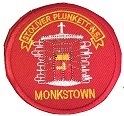 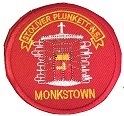 St Oliver Plunkett N SSchool Year 2024 – 2025Please note that this form is for application purposes only. The information provided will be used to allocate available places in accordance with the School’s Admission Policy/Annual Admission Notice http://stoliverplunkett.ie/   Please complete all sections of the form.Application for Admission to St Oliver Plunkett N SSchool Year 2024 – 2025Please note that this form is for application purposes only. The information provided will be used to allocate available places in accordance with the School’s Admission Policy/Annual Admission Notice http://stoliverplunkett.ie/   Please complete all sections of the form.Application for Admission to St Oliver Plunkett N SSchool Year 2024 – 2025Please note that this form is for application purposes only. The information provided will be used to allocate available places in accordance with the School’s Admission Policy/Annual Admission Notice http://stoliverplunkett.ie/   Please complete all sections of the form.Application for Admission to St Oliver Plunkett N SSchool Year 2024 – 2025Please note that this form is for application purposes only. The information provided will be used to allocate available places in accordance with the School’s Admission Policy/Annual Admission Notice http://stoliverplunkett.ie/   Please complete all sections of the form.Application for Admission to St Oliver Plunkett N SSchool Year 2024 – 2025Please note that this form is for application purposes only. The information provided will be used to allocate available places in accordance with the School’s Admission Policy/Annual Admission Notice http://stoliverplunkett.ie/   Please complete all sections of the form.General Information on ChildGeneral Information on ChildGeneral Information on ChildGeneral Information on ChildGeneral Information on ChildForename(s) [as on Birth Cert]:Forename(s) [as on Birth Cert]:Surname [as on Birth Cert]:Surname [as on Birth Cert]:Surname [as on Birth Cert]:PPS Number:PPS Number: DOB:                                                Gender: DOB:                                                Gender: DOB:                                                Gender:Nationality:Nationality:Religion:Religion:Languages Spoken:Home Address:Eircode: Home Address:Eircode: Home Address:Eircode: Home Address:Eircode: Home Address:Eircode: Siblings:	Yes        No   	 (Please tick) Name(s) and age of sibling(s):Siblings:	Yes        No   	 (Please tick) Name(s) and age of sibling(s):Siblings:	Yes        No   	 (Please tick) Name(s) and age of sibling(s):Siblings:	Yes        No   	 (Please tick) Name(s) and age of sibling(s):Siblings:	Yes        No   	 (Please tick) Name(s) and age of sibling(s):Have you also applied to St Rose’s and/or Catherine McAulay NS?If Yes, please state which other Reading School(s) you applied to: -If Yes, please state which other Reading School(s) you applied to: -If Yes, please state which other Reading School(s) you applied to: -If Yes, please state which other Reading School(s) you applied to: -Child’s Current SchoolCurrent ClassSchool Year ApplicationSchool Year ApplicationClass ApplicationClass ApplicationGeneral Information on Parent(s)/Guardian(s)General Information on Parent(s)/Guardian(s)General Information on Parent(s)/Guardian(s)General Information on Parent(s)/Guardian(s)General Information on Parent(s)/Guardian(s)Parent/GuardianParent/GuardianParent/GuardianParent/GuardianParent/GuardianName:Name:Name:Name:Name:Address (if different from child’s):Address (if different from child’s):Address (if different from child’s):Address (if different from child’s):Address (if different from child’s):Mobile No:Mobile No:Mobile No:Mobile No:Mobile No:Email:Email:Email:Email:Email:Declaration: I/We being the Parent(s)/Guardian(s) of the applicant do hereby confirm that the above information is true and accurate and I/we consent to its use as described.Declaration: I/We being the Parent(s)/Guardian(s) of the applicant do hereby confirm that the above information is true and accurate and I/we consent to its use as described.Parent/Guardian’s Signature:Parent/Guardian’s Signature:Date:Date:*Date Application ReceivedDDMMYY